POUK- TOREK, 7. 4. 2020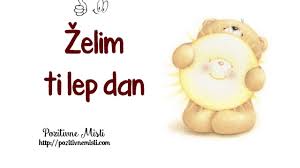 SLOPrejšnjo uro si se igral z besedami, opazoval sliko v DZ. s.18 in poimenoval vse, kar si na njej opazil.Besede si moral nato razvrstiti v preglednico. Preglej, če si zapisal :ČLOVEK:   Jana,   mama,  očeŽIVAL:    pes, mačka  RASTLINA: trava,  narcisa,  tulipan,  drevoSTVAR:  grablje,  samokolnica,  ograja,  škropilnica,  lopata,  voda, cevPomisli!Kaj je beseda LJUBEZEN?  Če nisi prepričan, se vprašaj: Ali je to žival?   Ali je  rastlina?   Ali je  oseba?   Ali je stvar? Ne, seveda ni, saj se je ne moremo dotakniti, občutimo jo. Potem  veš, da je to pojem.Reši naloge v DZ. s. 19/ 3., 4., 5. 6.Vse zgoraj rdeče zapisane besede imenujemo  SAMOSTALNIKI.Z njimi poimenujemo bitja ( ljudi, rastline, živali ), stvari in pojme.Reši še nalogi 7. in 8.!Odpri zvezek in napiši:STVAR:POJEM: BITJE:Naslednje besede prepiši na pravo mesto:stolp , pek, toplota, medved, leska, teden,  lupa, skrb, čopič, ris, babica , letalo. DRUUpam, da si  včeraj natančno prebral-a in pogledal-a vso snov pri DRU.https://www.youtube.com/watch?v=8hgLUUfDu1k&feature=youtu.be&fbclid=IwAR3W_v91oyPXxdWIjdzLO6b5IOS1I3Gx1GRr9TYHP09zYlYXOoN0GeVc07MDanes si oglej še ta videoposnetek, nato pa prepiši in do konca reši miselni vzorec.*JEZIK, PISAVA					*RIMSKA VOJSKA		          PREBIVALCI RIMSKE DRŽAVERIMSKI DRAŽAVLJANI – več pravicSUŽNJI :   gladiatorji*POMEMBNI OBJEKTI												*OBLAČILA RIMLJANOV-arene														- tunika                                                                                         *   IMENA NAŠIH MEST V ČASU RIMSKE DRŽAVE								- Ljubljana _________________				    ŽIVLJENE RIMLJANOV							-Celje ________________					- druženje v termah							-Ptuj _______________						- red in čistočo v mesto*STANOVANJSKA HIŠE													- v šolah pisali na tablice			BOGATI:													- umetnost(kipi, mozaiki, nagrobniki)						REVNI:					TRGOVANJE							GRADNJA CEST	  							-dobre ceste							-s kamenjem utrdili podlago							-jantar iz severa				                      - več plasti gramoza 							-živino iz vzhoda						-vino iz severne Afrike							-denar								-obdelani kamni	* pomeni, da dopolni sam-a							              		-ob cesti odtočni kanali					ŠPO  - Pred teboj so različne naloge za razvijanje vzdržljivosti, moči, ravnotežja in raztezanja. Ta teden si izberi 5 vaj iz posamezne skupine (vzdržljivost, moč, prosti čas, ravnotežje, raztezanje). Lahko se snemaš ali pa pošlji kakšno sliko ! VELIKO ZABAVE!!!    MAT:Rešitve: 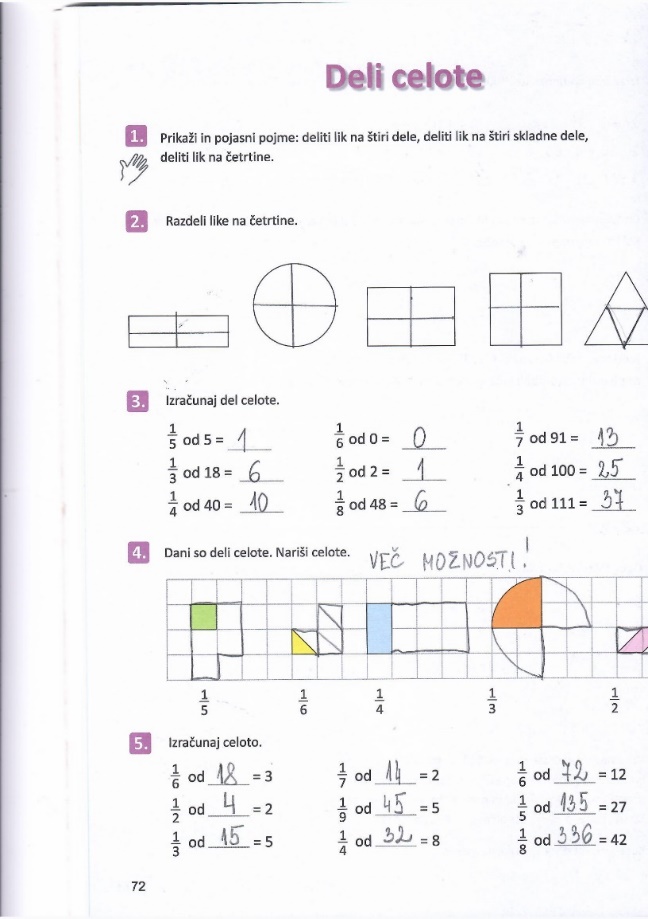 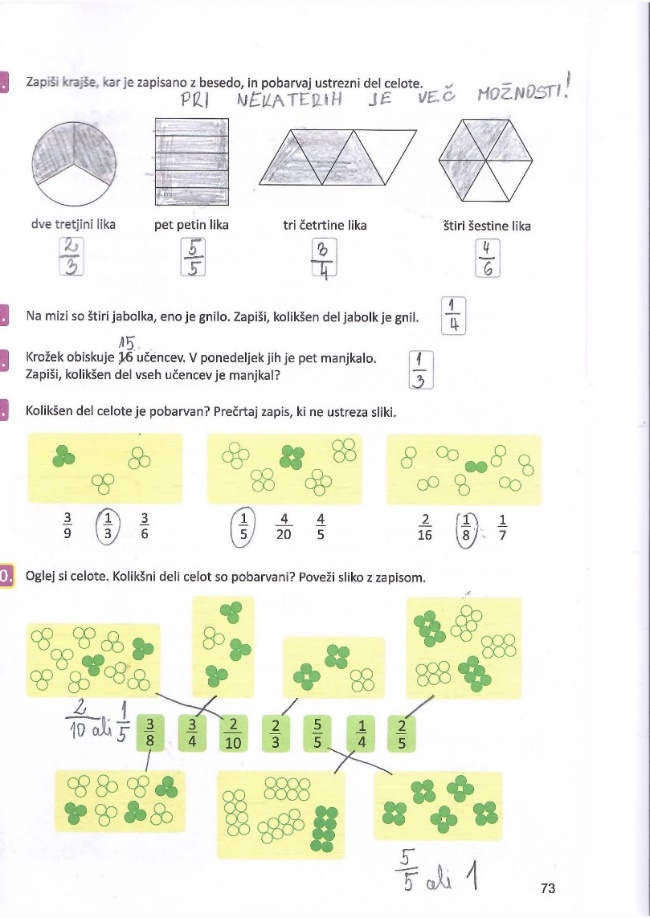 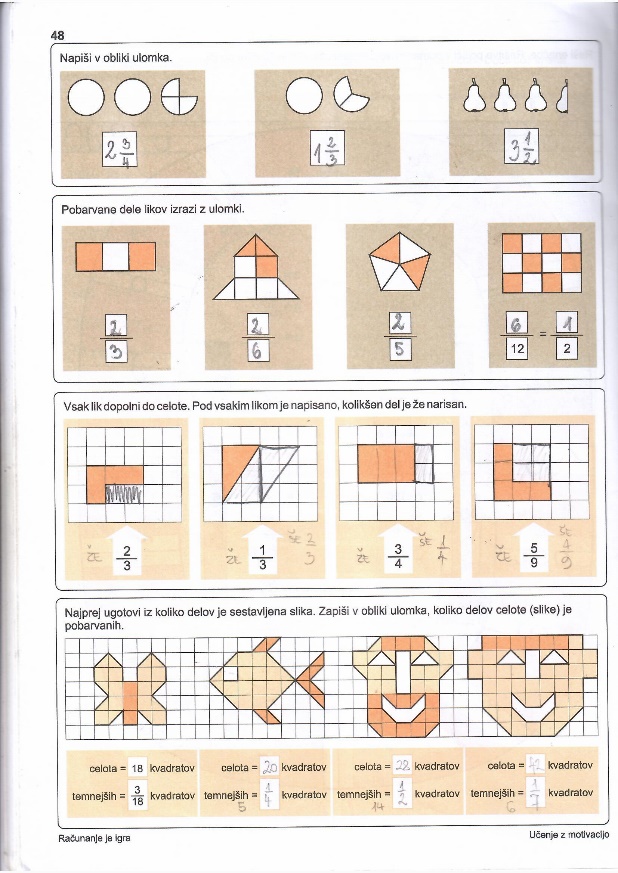 NOVA SNOV:Odpri DU str.: 74, oglej si nalogo s kroglicami. Natančno preberi razlago in reši kar manjka.Če boš imel težave pri reševanju, si pripravi kocke ali kaj podobnega. Prikaži si račun  kot je  to storila Zoja s kroglicami.  V zvezek napiši   Vaja in naslov  DELI CELOTE  !Pomisli, kako izračunamo več delov celote.Poglej primer!Vedno se najprej vprašaj, kolikšen je en del celote: Koliko je ena tretjina od 24?   od 24 = 8, ker je 24: 3 = 8Koliko pa sta dve tretjini od 24?               od 24= 16, ker je 24 : 3 · 2= 8 · 2 = 16Primer prepiši v zvezek, nato pa po zgledu reši še naslednje račune. od 12 = od 12 = od  18 = od 18 = od 48 =  od 48 =Reši naloge DU str.: 74 in 75! VZDRŽLJIVOST Izberi: TEK-HOJA-KOLO; lahko tudi na mestu. 30 minut 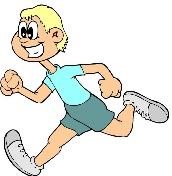 RAVNOTEŽJE POLOŽAJ DESKE – IZMENIČNI DVIG ROK IN NOG (leva noga-desna roka; desna noga-leva roka)  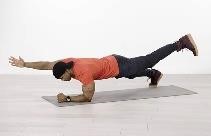 8 ponovitev vsaka stran VZDRŽLJIVOST PRESKAKOVANJE 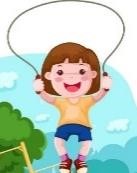 KOLEBNICE 30 sekund  PROSTI ČAS UMIJ SI ROKE! PIJ VODO! 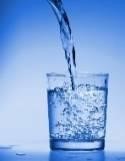 MOČ IZPADNI KORAK 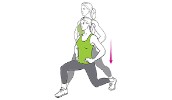 10 x naprej (leva, desna) 10 x nazaj (leva, desna) 10 x vstran (leva, desna) PROSTI ČAS 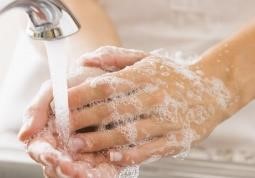 UMIJ SI ROKE! PIJ VODO!  RAZTEZANJE KROŽENJE Z BOKI V vsako smer naredi 8 krogov. 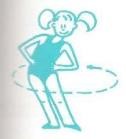 PROSTI ČAS UMIJ SI ROKE! PIJ VODO!  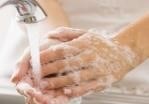 RAVNOTEŽJE STOJA NA ENI NOGI (težje bo, če poskusiš na postelji) 45 sekund PROSTI ČAS 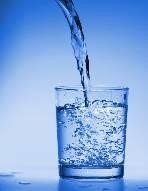 UMIJ SI ROKE! PIJ VODO!  MOČ Povabi družinskega člana, naj dela sklece s teboj. Lahko tekmujeta, kdo jih naredi več. 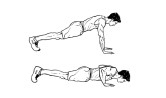  MOČ 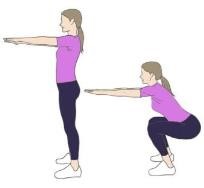 20 POČEPOV  MOČ 20 POČEPOV MOČ 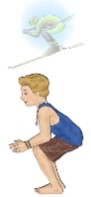 SMUK PREŽA 1 minuta  MOČ HOJA PO VSEH ŠTIRIH 3 minute RAVNOTEŽJE 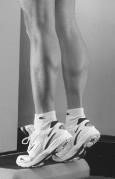 STOJA NA PRSTIH ENE  NOGE RAVNOTEŽJE LASTOVKA-STOJA NA ENI NOGI 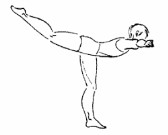 30 sekund  VZDRŽLJIVOST Recitiraj abecedo naprej in nazaj med hopsanjem  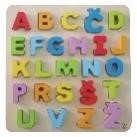  VZDRŽLJIVOST Recitiraj abecedo naprej in nazaj med hopsanjem  RAZTEZANJE KROŽENJE Z ROKAMI Naprej, nazaj 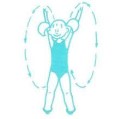 RAZTEZANJE POSLUŠAJ SVOJO NAJLJUBŠO PESEM IN »PLEŠI KOT NOR/-A) Sprosti se. VZDRŽLJIVOST »JUMPING JACKS« ali JOGGING POSKOKI                    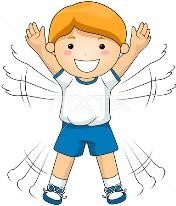 1 minuto RAZTEZANJE ZAMAHI Z NOGO Vsaka noga 30 ponovitev 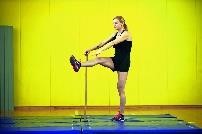 PROSTI ČAS UMIJ SI ROKE! PIJ VODO!  PROSTI ČAS UMIJ SI ROKE! PIJ VODO!  RAVNOTEŽJE STOJA NA ENI NOGI Z ZAPRTIMI OČIMI Vsaka noga 45 sekund VZDRŽLJIVOST SKIPING NA MESTU ALI PO SOBI 3 x 1 minuta RAZTEZANJE 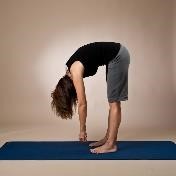 DRŽA V PREDKLONU 5 krat po 10 sekund 